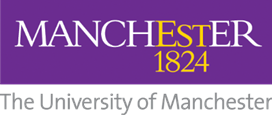 Guidance on PronounsWe encourage people to include their gender pronoun on their e-mail signature and online meeting profiles. Why include your pronouns?A person’s pronouns should never be assumed.When people include their pronouns in their email signatures or online meeting profiles (Microsoft Teams and Zoom) it helps normalise the practice and is an easy way to prevent misgendering. It also removes a barrier for our non-binary and trans communities and helps demonstrate that someone is cis or trans.We encourage everyone to include their pronouns but there is no obligation to do so. If you do not wish to display your pronouns an alternative could be to add ‘ask about my pronouns’ to your signature. What pronouns could I use?T‌he pronouns landscape is fast evolving with the non-binary community using a variety of different pronouns, the table below shows just a few:I pronouns helps remove a barrier for our non-binary and trans communities, which is why it's important that everyone includes their pronouns on their profiles.T‌he pronouns landscape is fast evolving with the non-binary community using a variety of different pronouns, the table below shows just a few:How to update your Pronouns in Microsoft 365 Step-by-step instructions and screenshots are available on the Microsoft website: Pronouns on your profile in Microsoft 365 How to set your email signature in Microsoft OutlookFor step-by-step instructions on how to create and add an email signature in Outlook, visit:Create and add a signature to messagesHow to update your Pronouns in Zoom and Teams‌Pronouns on Zoom and TeamsPronouns on Identity cardsWhilst we don't print pronouns or titles on ID cards, many people are choosing to put theirs on the reverse of their badge holder.  You can request a sticker from the EDI Directorate: equalityanddiversity@manchester.ac.uk SubjectiveObjectivePossessive determinerPossessive pronounReflectiveGender binarysheherherhersherselfGender binaryhehimhishishimselfGender neutral(f)ae(f)aer(f)aer(f)aers(f)aerselfGender neutrale/eyemeireirseirselfGender neutralperperperspersperselfGender neutraltheythemtheirtheirsthemselfGender neutralvevervisvisverselfGender neutralxexemxyrxyrsxemselfGender neutralze/ziehirhirhirshirself